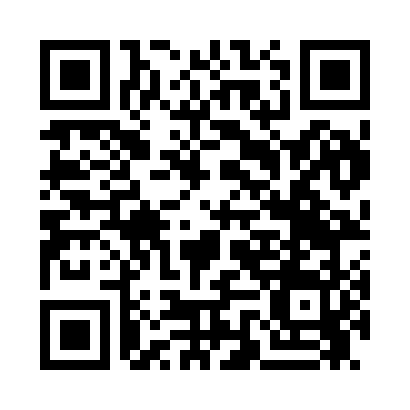 Prayer times for Osborn Crossing, Missouri, USAMon 1 Jul 2024 - Wed 31 Jul 2024High Latitude Method: Angle Based RulePrayer Calculation Method: Islamic Society of North AmericaAsar Calculation Method: ShafiPrayer times provided by https://www.salahtimes.comDateDayFajrSunriseDhuhrAsrMaghribIsha1Mon4:245:531:135:058:3210:012Tue4:255:541:135:058:3210:013Wed4:255:541:135:058:3210:014Thu4:265:551:135:058:3210:005Fri4:275:551:145:058:3110:006Sat4:275:561:145:058:3110:007Sun4:285:571:145:058:319:598Mon4:295:571:145:058:319:599Tue4:305:581:145:068:309:5810Wed4:315:581:145:068:309:5811Thu4:315:591:145:068:309:5712Fri4:326:001:155:068:299:5613Sat4:336:001:155:068:299:5614Sun4:346:011:155:068:289:5515Mon4:356:021:155:068:289:5416Tue4:366:021:155:068:279:5317Wed4:376:031:155:068:279:5318Thu4:386:041:155:068:269:5219Fri4:396:051:155:068:259:5120Sat4:406:051:155:068:259:5021Sun4:416:061:155:068:249:4922Mon4:426:071:155:068:239:4823Tue4:436:081:155:058:239:4724Wed4:446:081:155:058:229:4625Thu4:456:091:155:058:219:4526Fri4:466:101:155:058:209:4427Sat4:476:111:155:058:209:4328Sun4:486:111:155:058:199:4129Mon4:506:121:155:048:189:4030Tue4:516:131:155:048:179:3931Wed4:526:141:155:048:169:38